Język polski klasa V Szkoły Podstawowej – Ewa Ścisłowska04.05.2020r.Temat: Walka dobra ze złem (1 godzina)(spotkanie na Messengerze, godz. 11:00)Uczniowie odpowiadają na pytania:Na jakie dwa obozy byli podzieleni mieszkańcy królestwa Narnii? Z czego to wynikało?Kto w Narnii był uosobieniem zła? Uzasadnij swoją odpowiedź.O co Piotr, Edmund, Zuzanna i Łucja walczyli z Białą Czarownicą?Wyjaśnij, jakie jest przesłanie utworu.Praca w domu:Przeczytaj fragment lektury z podręcznika str. 295-296 i wykonaj ćw. 5. str. 296.-----------------------------------------------------------------------------------------------------------------05.05.2020 r.Temat: W Narnii przygody nigdy się nie kończą… (1 godzina)(spotkanie na Messengerze, godz. 11:00)Uczniowie odpowiadają na pytania:Jak wyglądało życie dzieci przed przybyciem do Narnii?Jak zmieniło się życie dzieci po przybyciu do Narnii i pokonaniu Białej Czarownicy?Czego mogło brakować dzieciom? Czego pragnęły?Jakiej reakcji mogło spodziewać się rodzeństwo po rozmowie z Profesorem? Co zaskoczyło Cię w jego zachowaniu?Sprawdzenie pracy domowej.Wskazanie elementów typowych dla powieści fantasy.Praca w domu:Przeczytaj dwukrotnie tekst pt. The Pagemaster str 288-290.-----------------------------------------------------------------------------------------------------------------06.05.2020 r.Temat: Dlaczego warto czytać książki? (2 godziny)Uczniowie wykonują następujące polecenia:Odpowiedz, co przydarzyło się Rysiowi w bibliotece?Jakimi cechami wyróżnia się chłopiec? Jak myślisz, czy spotkanie z Przygodą może go zmienić? Uzasadnij swoją odpowiedź.Pagemaster daje Rysiowi radę. Odszukaj ją i odpowiedz, czy się z nią zgadzasz. Uzasadnij swoją opinię.Wymień postaci, które wyłoniły się ze stronic rzucanych przez starca Pagemastera. O czym mogły opowiadać książki, z których pochodzili ci bohaterowie?Dzieci samodzielnie wykonują kartę pracy Prawda/fałsz.Charakterystyka bohaterów.Jaką wartość ma czytanie książek?Praca w domu:Wypełnij kartę pracy pt. W świecie Pagemastera. Na jutro. Pracy nie wysyłaj.Przyjrzyj się dokładnie obrazowi, który znajduje się na str. 285 w podręczniku.Karta pracy W świecie PagemasteraUzupełnij podane stwierdzenia. Rysio szybko się przekonał, że nie taki _________________ straszny jak go malują.Chłopiec, nie chcąc wywoływać _____________z lasu, całymi dniami chodził na paluszkach.Gdy rozpętała się burza, na Rysia padł __________ strach, więc sięgnął po książkę, by ukoić nerwy.Rysio to chłopiec ____________ podszyty.-----------------------------------------------------------------------------------------------------------------07.05.2020r.Temat: Z kim wyruszyć w nieznane? (1 godzina)(spotkanie na Messengerze, godz. 11:00)Uczniowie odpowiadają na pytania:Jak wyglądają postacie przedstawione na obrazie? Kim są dla siebie? Co robią?Jakich barw użył artysta? Co dzięki temu uzyskał?W jaki sposób zostało przedstawione światło? W której części obrazu jest go najwięcej? Jak myślisz dlaczego?Jakie wrażenie robi na Tobie dzieło Dariusza Twardocha?Jak rozumiesz tytuł obrazu? Jaki inny tytuł można by mu nadać?Praca w domu:Wypełnij kartę pracy W nieznane i wyślij na mój adres e-mail do 08.05.2020 r. Pracę wykonaj czytelnie i starannie. Praca zostanie oceniona.Karta pracy W nieznaneUzupełnij podane zdania dotyczące obrazu To nic, że to podróż w nieznane, i to ważne, że jedziemy razem Dariusz Twardoch ze str. 285 podręcznika.	Scena przedstawiona na obrazie umiejscowiona jest w _______________. Wskazują na to takie elementy obrazu jak: ______________________________________________.	Bohater dzieła to czteroosobowa _________________, w skład której wchodzą _____________________. Postacie patrzą na __________________. O łączącej ich więzi
i miłości świadczy także to, że ______________________.
	Bohaterowie obrazu wyglądają jak _________________. Ubrane są w ________________________________. W ich wyglądzie uwagę przykuwają _______________________________.Barwy dominujące na obrazie to odcienie ___________________. Dzięki nim panuje nastrój ___________________.08.05.2020 r.Temat: Smak przygody (1 godzina)Łańcuch skojarzeń:Z czym Wam się kojarzą: globus, mapa, książka, klucz?Karta pracy Moje skojarzeniaPrzyjrzyj się przedmiotom przedstawionym na ilustracjach, a następnie wykonaj polecenia.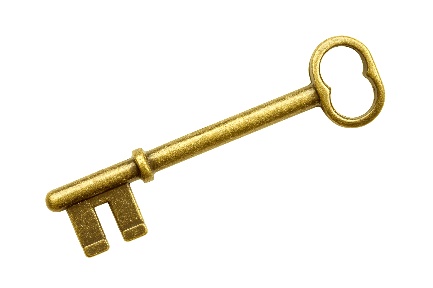 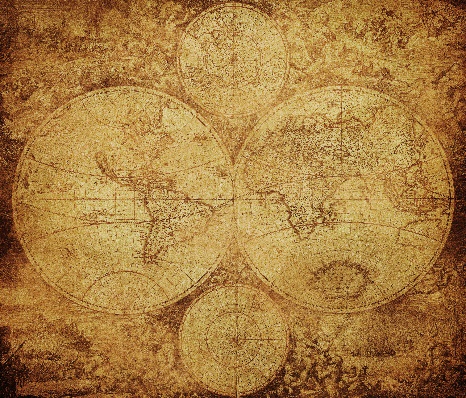 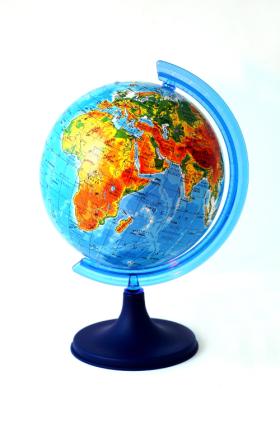 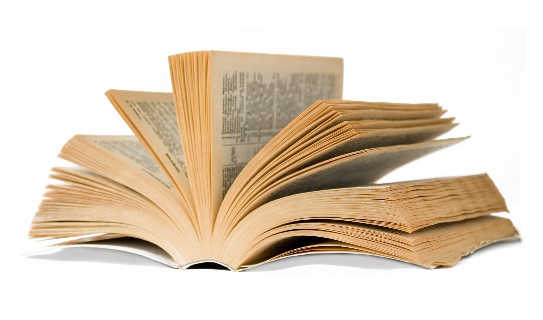 Z czym kojarzą Ci się zaprezentowane obiekty? Zapisz kilka propozycji._________________________________________________________________________________________________________________________________________________________________________________________________________B. Co – Twoim zdaniem – może łączyć ukazane przedmioty? Uzasadnij swoją odpowiedź. _________________________________________________________________________________________________________________________________________________________________________________________________________Uczniowie odpowiadają na pytania:Jaka jest myśl przewodnia piosenki? Do czego zachęcają jej słowa?Wyjaśnij, jaką rolę odgrywa w życiu ludzi wyobraźnia?Wskaż w tekście przenośnie oraz epitety. Zastanów się, jak wpływają one na odbiór utworu. Następnie przyjrzyj się obrazowi zamieszczonemu na stronie 286. Jaki dostrzegasz związek między dziełem a treścią piosenki Kto przygód zna smak?Praca w domu:Odpowiedz na pytanie: Jakie są najlepsze sposoby na rozwijanie wyobraźni? Pracę wyślij na mój adres e-mail do 11.05.2020 r. Napisz co najmniej 1 stronę. Praca zostanie oceniona.